MÅNEDSPLAN FOR JANUAR OG FEBRUAR 2016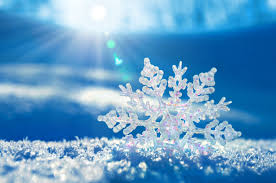 STRAUMSVIK BARNEHAGEGodt nytt år! Håper alle som en av dere har hatt en hyggelig og avslappende julehøytid, og at dere er klare for siste halvår av dette barnehageåret! Adventstiden i barnehagen har kanskje vært den minst stressende vi har hatt noen gang. Det å starte før desember med gavelaging var rett og slett veldig lurt! Det kan herved noteres til neste adventstid  Adventskalenderen viste seg også å være veldig fengende. Det skapte forventning å få firt ned posen (hvem sin tur i dag???), titte nedi og finne ut hvem sitt bilde som skulle på plass på treet og få nisselue på. Og så nedtellingen til julaften etterpå… Det er vanskelig for den som er voksen også, å unngå julestemning når man er i barnehagen. Julegudstjenesten var spennende med presten som fortalte og dramatiserte, Luciatoget øvde vi spente til – og flere enn noen gang overvant «sceneskrekken» da vi gikk tog. Vi bakte selvfølgelig lussekatter til anledningen også. Nissefesten var fylt av fart og moro, slik fester skal være, og når nissen som kom kunne spille gitar sto jubelen i taket!Men så har det altså blitt januar, og med ny måned og nytt år har vi fått et nytt barn til barnehagen vår. Vi ønsker Arthur Utigarden (2014) hjertelig velkommen, og håper han vil trives sammen med oss. Dere som har sett på ukeplanen har sikkert allerede sett at vi starter med nytt tema nå. Stortrolla (2010,2011 og 2012-barna) starter med «Hvem skal trøste knøttet?» som er en bok av Tove Jansson. Bakgrunnen for temaet er bl.a at årets Barnehagedag har temaet «Les høyt for meg!», og ønsker å sette fokus på betydningen av det å lese høyt for barn, og den gleden og det læringspotensialet som ligger i det. Akkurat denne boken har vi valgt fordi man kan ta tak i så mange tema gjennom bruk av denne boka. Ensomhet, redsel, vennskap, mot og glede er noen av begrepene man kan ta tak i. Vi skal bli kjent med boken og historien, se på bilder, bruke samtale, hjelpe knøttet å skrive brev, tegne, lage lekverden og dramatisere for å nevne noe.Småtrolla (2013 og 2014-barna) sitt tema heter nettopp «Les høyt for meg». Det er et mål å skape interesse for bøker ved at de voksne skal være tilgjengelige, nede på gulvet der de kan lese for større/mindre grupper eller bare ha ett barn i fanget. Alle skal oppleve å bli lest for i løpet av en uke, og det skal være mulighet for samtaler om boka, bildene man ser o.l. For disse minste barna er det nettopp dette at voksne kan være tilgjengelige, lydhøre, til stede og responderende på barnas innspill som er det viktigste. Dette temaet vil både Stor- og småtrolla ha ut februar måned, hvor det hele vil få en markering på Barnehagedagen 2016, som er den 1.mars. I løpet av februar er det tid for å gjøre litt ekstra stas på mor, og det skal vi ikke glemme i barnehagen heller. I tillegg skal vi markere fastelavn. NB! Se ukeplanen for mål for temaet, samt aktiviteter ellers Da bretter vi opp armene og tar fatt igjen!Med hilsen Jorunn og resten av det nyttårsfriske personalet i barnehagen